STRATEGI PENGEMBANGAN BUMDES TANJUNG BERINGINKECAMATAN CURUP UTARA, KABUPATEN REJANG LEBONGSiti Hanila, Cahya Susena, Kresnawati, Yode Arliando, Arius Sartoni, Meiffa HerfiantiUniversitas DehasenCorrespondent author : ragilkresnawati25@gmail.comBadan Usaha Milik Desa (BUMDEs) dalam kegiatan usahanya melakukan study kelayakan usaha berbasis kearifan lokal terlebih dahulu. Dengan konsep dari, oleh dan untuk masyarakat desa, BUMDes seyogyanya mampu menggali potensi yang ada di desa dan menjadi unit usaha tanpa mematikan usaha masyarakat yang ada. BUMDes Beringin Sejahtera Kecamatn Curup Utara Kabupaten Rejang Lebong memiliki 3 unit usaha meliputi Saprodi penjualan gas elpiji dan produksi kopi robusta unggulan petik merah. Dari analisis SWOT dan QSPM disimpulkan bahwa persoalan mendasar bagi unit usaha kopi adalah dibidang pemasaran dan administrasi pembukuan BUMDes, meskipun dari sisi SDM pengolahan kopi sudah cukup baik.PENDAHULUANKapasitas Desa dalam menyelenggarakan pembangunan dalam perspektif “Desa Membangun” disadari masih memiliki keterbatasan. Keterbatasan itu tampak dalam kapasitas aparat Pemerintah Desa dan masyarakat, kualitas tata kelola Desa, maupun sistem pendukung yang diwujudkan regulasi dan kebijakan Pemerintah yang terkait dengan Desa. Sebagai dampaknya, kualitas perencanaan, pelaksanaan, pengendalian dan pemanfaatan kegiatan pembangunan Desa kurang optimal dan kurang memberikan dampak terhadap peningkatan kesejahteraan masyarakat Desa. Kawasan Kabupaten Rejang Lebong merupakan salah satu sentra penghasil kopi terbesar di Provinsi Bengkulu, selain kabupaten Kepahiang dan Kabupaten lainnya. Selama ini produksi kopi tersebut masih dalam kualitas premium (asalan) danyak dijual ke provinsi tetangga, seperti Sumatera Selatan dan Lampung. Desa Tanjung Beringin merupakan salah satu penghasil kopi Robusta di wilayah Kabupaten Rejang Lebong yang memiliki Potensi yang cukup Besar digarap oleh Kelompok Tani Di Desa Tanjung Beringin dibawah naungan BUMDes. Dalam rangka meningkatkan pemasaran dan hasil produksi kopi Robusta yang lebih berkualitas, dan bermuara kepada peningkatan kesejahteraan petani/masyarakat desa Tanjung Beringin, maka Team TPID Kecamatan Curup Utara Berkeinginan mendorong kegiatan  BUMDES BERINGIN SEJATERA, untuk menjadikan Kopi sebagai komoditi andalan/unggulan BUMDes.Kawasan Kabupaten Rejang Lebong merupakan salah satu sentra penghasil kopi terbesar di Provinsi Bengkulu, selain kabupaten Kepahiang dan Kabupaten lainnya. Selama ini produksi kopi tersebut masih dalam kualitas premium (asalan) danyak dijual ke provinsi tetangga, seperti Sumatera Selatan dan Lampung. Desa Tanjung Beringin merupakan salah satu penghasil kopi Robusta di wilayah Kabupaten Rejang Lebong yang memiliki Potensi yang cukup Besar digarap oleh Kelompok Tani Di Desa Tanjung Beringin dibawah naungan BUMDes. Dalam rangka meningkatkan pemasaran dan hasil produksi kopi Robusta yang lebih berkualitas, dan bermuara kepada peningkatan kesejahteraan petani/masyarakat desa Tanjung Beringin, maka Team TPID Kecamatan Curup Utara Berkeinginan mendorong kegiatan  BUMDES BERINGIN SEJATERA, untuk menjadikan Kopi sebagai komoditi andalan/unggulan BUMDes.Pengembangan ekonomi lokal dan kewirausahaan, baik pada ranah pengembangan usaha masyarakat, maupun usaha yang diprakarsai Desa melalui Badan Usaha Milik Desa (BUMDesa) dan Badan Usaha Milik Desa Bersama (BUMDesa Bersama), serta Produk Unggulan Desa (Prudes) dan Produk Unggulan Kawasan Perdesaan (Prukades) guna menggerakkan dan mengembangkan perekonomian Desa. Tujuan penulisan ini adalah untuk memberikan alternatif strategi pemasaran untuk Bumdes Tanjung Beringin, yang diharapkan dapat membantu perkembangan dan kemajuan Bumdes secara khusus dan masyarakat desa Tanjung Beringin secara umum.  Terdapat beberapa strategi pemasaran yang dapat dilakukan oleh Bumdes Tanjung Beringin. Sekolah Manajemen Bumdes Bengkulu membantu merumuskan strategi berdasarkan kondisi internal dan eksternal Bumdes Tanjung Beringin.  Adapun kondisi internal Bumdes yang digali dan diinventarisir adalah kekuatan (strength) dan kelemahan (weakness) yang dimiliki oleh Bumdes Tanjung Beringin.  Pihak-pihak yang dianggap dapat memberikan informasi yang valid dan masukan yang berguna bagi pengembangan Bumdes Tanjung Beringin diantaranya Kepala Desa, Pengurus Bumdes, TPID,  dan tim ahli dari SMB Bengkulu dijadikan sebagai narasumber utama dalam menganalisis faktor faktor internal Bumdes.  Sementara itu, analisis faktor-faktor  eksternal yang terdiri dari peluang (opportunities) dan ancaman (threats) dilakukan dengan cara yang sama dengan faktor-faktor internal serta juga dilengkapi dengan referensi beberapa  pustaka yang mendukung. Wawancara yang dilakukan kepada berbagai nara sumber yang sudah disepakati menghasilkan point-point dari ke-empat aspek analisis SWOT tersebut  yang terdiri dari :HASIL DAN PEMBAHASANStrategi Agresifitas Pemasaran Banyak hal yang dapat dilakukan untuk meningkatkan agresifitas pemasaran, diantaranya melalui penetrasi pasar, pengembangan pasar maupun pengembangan produk baru.  Pelaksanaan dari berbagai strategi ini dilakukan sesuai dengan kemampuan finasial dan sumberdaya manusia Bumdes Tanjung Beringin.  Perbaikan mutu produk dapat dilakukan dengan cara panen selektif cery merah atau panen pelangi tetapi dilakukan sortasi sebelum pengolahan. Untuk menjamin keberlanjutan produksi dengan kualitas bagus (petik selektif) Bumdes terus mendorong petani kopi Tanjung Beringin maupun petani kopi desa terdekat (Desa Seguring dan Desa Kota Pagu) untuk terus meningkatkan panen selektif/petik merah.  Implikasinya, mempertahankan kontinuitas produk membutuhkan dukungan dana lebih sebagai upaya untuk meningkatkan stok kopi cery merah.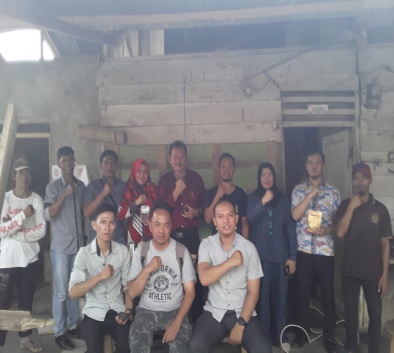 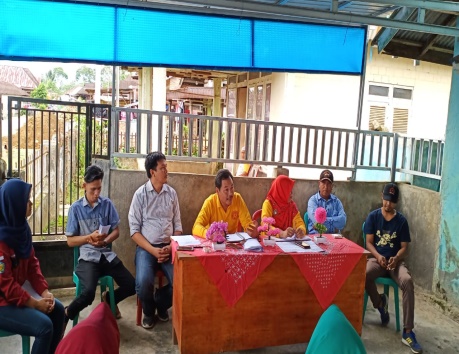 Rapat bersama Kepala Desa beserta Perangkat, BPD dan Tokoh masyarakat desa Tanjung Beringin beserta Pengelola BUMDes Beringin Sejahtera, dihadiri oleh PD, PLD, dan TIM TPID Kecamatan Curup Utara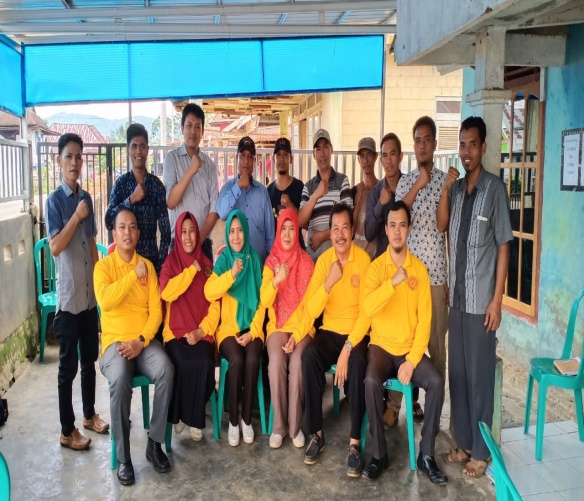 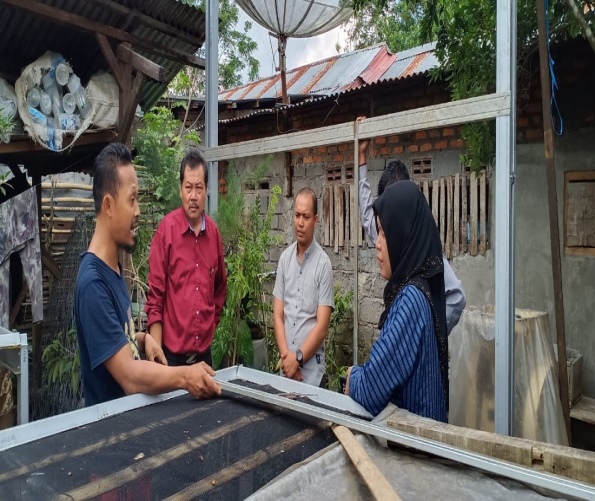 Identifikasi dan kunjungan ke Lapangan di BUMDes Beringin Sejahtera, dimana Komoditi Kopi Robusta menjadi Keunggulan Desa Tanjung Beringin Kecamatan Curup Utara Kabupaten rejang Lebong.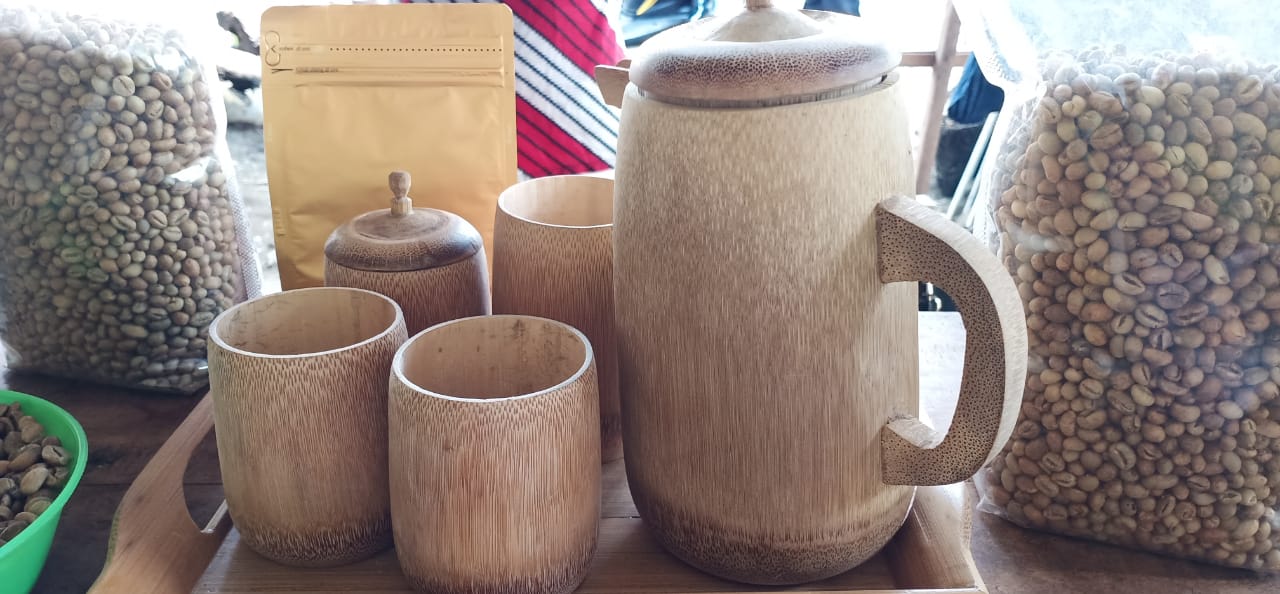 Komoditi Kopi Robusta Sebagai Produk Unggulan Desa Tanjung Beringin, yang dikelola oleh BUMDesAnalisis faktor-faktor kekuatan, kelemahan, peluang dan ancaman yang akan mempengaruhi perkembangan usaha Bumdes Tanjung Beringin disajikan secara lengkap pada Tabel 2 berikut ini.Tabel 2.  Internal External Factor Analysis Sumary  Strategi Pengembangan Bumdes Tanjung Beringin, Kecamatan Curup Utara, Kab. Rejang LebongSumber : Data diolah, 2019Tahap AnalisisBerdasarkan data yang diperoleh yang telah disajikan pada Tabel 2 di atas, maka dilakukan langkah selanjutnya yakni melakukan analisis menggunkan model perumusan strategi dengan menggunakan matrik SWOT yang disajikan pada Tabel 3 berikut ini.Tabel 3. Matriks SWOT Pengembangan BumdesTanjung Beringin, Kecamatan Curup Utara, Kabupaten Rejang LebongSumber : Data dianalisis, 2019Kedua alternatif strategi di atas diolah dengan menggunakan Quantitative Strategic Planning Matrix (QSPM) untuk menemukan strategi yang paling baik bagi Bumdes Tanjung Beringin.  Hasil analisis menggunakan QSPM disajikan pada Tabel 4 berikut ini.Tabel 4.  Matriks QSPM Strategi Pengembangan Bumdes  Tanjung Beringin, Kabupaten Curup Utara, Kabupaten Rejang LebongSumber : Data diolah, 2019KesimpulanMelalui perumusan strategi dengan menggunakan matriks SWOT sebagai tahap pencocokan strategi dan matriks QSPM sebagai tahap pengambilan keputusan strategis dapat disimpulkan bahwa strategi pengembangan Bumdes Tanjung Beringin adalah dengan “Agresifitas pemasaran dengan perluasan segmen pasar dan penambahan lini produk yang didukung oleh perbaikan mutu dan kontinuitas produk ”.Referensi   Asih, D.N. 2009.  Analisis karakteristik dan tingkat pendapatan usaha tani bawang merah di Sulawesi Tengah. J. Agroland : 16(1):533-59.Badan Pusat Statistik Provinsi Bengkulu. 2013.  Provinsi Bengkulu dalam angka 2013. Bengkulu : CV. Nagarindo Cipta Persada.Listyati, D., Sudjarmoko, B., dan Hasibuan, A.M. 2013.  Analisis faktor-faktor yang mempengaruhi adopsi benih unggul kopi di Lampung. Jurnal Tanaman Industri dan Penyegar : 4(2):165-174.Profile Desa dalam RPJM Desa Tanjung Beringin.Sugandi, D., Fauzi, E., Farmanta, H.Y., Bidi, H., Wawan A., dan Putra E. 2014.  Analisis kebijakan dan penyusunan ROK 2015-2019. Bengkulu.Faktor-faktor Strategis Internal EksternalBobotRatingSkor TerbobotKekuatan1. Pontensi produksi kopi cukup besar0,1540,62. Petani umumnya berusia produktif0,0530,153. Poktan yang berpengalaman0,1540,64. Telah tersedia perlengkapan produksi untuk       menghasilkan kopi yang berkualitas0,07530,2255. Adanya pengurus Bumdes yang berpengalaman      dalam pengolahan dan pemasaran kopi0,07530,225Sub Total0,51,8Kelemahan1. Produktivitas kopi yang dihasilkan masih      rendah0,120,22. Pemasaran produk belum intensif0,120,23. Kualitas biji kopi beras asalan0,0510,054. Kondisi modal usaha Bumdes belum memadai0,0520,15. Pengetahuan, kemauan dan kemampuan petani      kopi untuk meningkatkan kualitas dan kuantitas       kopi yang dihasilkan belum merata/masih rendah6. Manajemen Pengelolaan BUMDes, terutama penatausahaan, Pencatatan transaksi Keuangan, Proyeksi pendapatan, dan alokasi Biaya.0,10,1110,10,1Sub Total0,51Total12,55Peluang1. Pasar yang masih terbuka, baik lokal, nasional      maupun eksport0,240,82. Pergeseran gaya hidup konsumen dari sekedar       peminum kopi menjadi penikmat kopi0,0530,153. Adanya layanan pengiriman distribusi yang     dekat dan terjangkau baik untuk pengiriman      lokal, nasional, dan luar negeri0,0530,154. Dukungan dari pemerintah0,140,45. Perkembangan teknologi informasi0,0530,156. Kesadaran petani kopi untuk meningkatkan      kualitas kopi yang diproduksinya0,140,47. Kondisi agroklimat dan geomorfologi yang     mendukung0,140,4Sub Total0,652,45Ancaman01. Agresifitas pemasaran dari kompetitor0,1520,32. Kemajuan teknologi informasi dan digital0,210,2Sub Total0,350,5Total12,95         IFASEFASKekuatan(Strength / S)1. Potensi produksi kopi cukup       besar 2. Petani umumnya berusia       produktif3. Poktan yang berpengalaman4. Telah tersedia perlengkapan       produksi untuk menghasilkan       kopi yang berkualitas5. Adanya pengurus Bumdes yang      berpengalaman dalam      pengolahan dan pemasaran      kopiKelemahan (Weakness/ W)1. Produktivitas kopi yang     dihasilkan masih rendah2. Pemasaran produk belum       intensif3. Kualitas biji kopi beras masih       asalan4. Kondisi modal usaha Bumdes  belum memadai5. Pengetahuan, kemauan dan     kemampuan petani kopi untuk  meningkatkan kualitas dan   kuantitas kopi yang dihasilkan  belum merata/masih rendah6. Manajemen Pengelolaan BUMDes, terutama penatausahaan, Pencatatan transaksi Keuangan, Proyeksi pendapatan, dan alokasi BiayaPeluang (Oppourtunity / O)1. Pasar yang masih terbuka, baik  lokal, nasional maupun eksport2. Pergeseran gaya hidup konsumen  dari sekedar  peminum kopi  menjadi penikmat kopi  3.Adanya layanan pengiriman   distribusi yang dekat dan  terjangkau baik untuk   pengiriman lokal, nasional, dan  luar negeri4. Dukungan dari pemerintah5.Perkembangan teknologi infor   masi.6. Kesadaran petani kopi untuk      meningkatkan kualitas kopi      yang diproduksinya7.Kondisi agroklimat dan    geomorfologi yang mendukungStrategi SO :Menggunakan strength untuk memanfaatkan peluang :1. Peningkatan agresifitas  pemasaran dengan perluasan segmen pasar dan penambahan lini produk yang didukung oleh perbaikan mutu dan kontinuitas produk (S1, S2, S4, S5, O1, O2, O3).2. Memfasilitasi dan merangsang investasi untuk membangun industri berbasis kopi dan produk turunannya (S1, S4, S5, O1, O4, O5)Strategi WO :Meminimalkan kelemahan untuk memanfaatkan peluang 1. Mengefektifkan poktan untuk meningkatkan pengelolaan kebun kopi yang efisien, produktif dan progresif khususnya dalam hal pemenuhan kualitas yang dibutuhkan pasar (W1, W5, O1, O6, O7)2. Peningkatan kualitas sumberdaya Bumdes melalui pelatihan budidaya, prosesing dan pemasaran (W1, W2, W3, W5, O1, O6, O7, W6, O4)Ancaman (Threats /  T)1. Agresifitas pemasaran dari  kompetitor2. Kemajuan teknologi informasi dan digitalStrategi ST :Menggunakan strength untuk mengatasi ancaman = 1. Peningkatan kualitas produk dan intensitas  pemasaran untuk mengimbangi agresifitas pesaing (S3, S4, S5, T1)Strategi WTMeminimalkan kelemahan untuk menghindari ancaman = 1. Meningkatkan kemampuan Bumdes baik dari segi peningkatan permodalan maupun peningkatan sumberdaya manusia khususnya peningkatan kemampuan mengelola teknologi digital dan informasi (W3, WW4, W5, T2)Faktor KunciBobotAlternatif StrategiAlternatif StrategiAlternatif StrategiAlternatif StrategiFaktor KunciBobotStrategi IStrategi IStrategi IIStrategi IIFaktor KunciBobotASTASASTASKekuatan1. Pontensi produksi kopi cukup besar0,1530,4520,302. Petani umumnya berusia produktif0,0520,1020,103. Poktan yang berpengalaman0,1530,4520,304. Telah tersedia perlengkapan produksi untuk       menghasilkan kopi yang berkualitas0,07540,3030,2255. Adanya pengurus Bumdes yang berpengalaman      dalam pengolahan dan pemasaran kopi0,07530,22530,225Kelemahan1. Produktivitas kopi yang dihasilkan masih Rendah0,1530,4520,302. Pemasaran produk belum intensif0,130,3020,203. Kualitas biji kopi beras asalan0,0520,1020,104. Kondisi modal usaha Bumdes belum memadai0,130,3030,305. Pengetahuan, kemauan dan kemampuan petani      kopi untuk meningkatkan kualitas dan kuantitas       kopi yang dihasilkan belum merata/msh rendah6. Manajemen Pengelolaan BUMDes, terutama penatausahaan, Pencatatan transaksi Keuangan, Proyeksi pendapatan, dan alokasi Biaya0,10,1220,200,20220,200,20Jumlah1Peluang1. Pasar yang masih terbuka, baik lokal, nasional dan eksport0,240,8040,802. Pergeseran gaya hidup konsumen dari sekedar       peminum kopi menjadi penikmat kopi0,0530,1530,153. Adanya layanan pengiriman distribusi yang     dekat dan terjangkau baik untuk pengiriman      lokal, nasional, dan luar negeri0,0520,1020,104. Dukungan dari pemerintah0,130,3040,405. Perkembangan teknologi informasi0,0530,1530,156. Kesadaran petani kopi untuk meningkatkan kualitas kopi yang diproduksinya0,130,3020,207. Kondisi agroklimat dan geomorfologi yang    mendukung     0,120,2020,20Ancaman1. Agresifitas pemasaran dari kompetitor0,1530,4530,452. Kemajuan teknologi informasi dan digital0,230,6030,60Jumlah16,1255,500